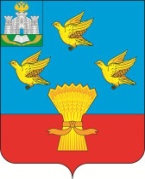 РОССИЙСКАЯ ФЕДЕРАЦИЯОРЛОВСКАЯ ОБЛАСТЬАДМИНИСТРАЦИЯ ЛИВЕНСКОГО РАЙОНАПОСТАНОВЛЕНИЕ        «_____»____________2023 года                                                                  №____           г. ЛивныО внесении изменений в постановление администрации Ливенского района от 16 января 2023 года № 15 «Об организации питания обучающихся, осваивающих образовательные программы дошкольного, начального, основного, среднего общего образования в образовательных организациях Ливенского района»           В соответствии с письмом Министерства Просвещения Российской Федерации от 19 ноября 2020 года № АН-2021/09 «О направлениях использования экономии», в целях обеспечения обучающихся образовательных организаций качественным питанием, охраны их здоровья, а также дальнейшего совершенствования организации питания обучающихся, администрация Ливенского района постановляет:1. Внести в постановление администрации Ливенского района от 16 января 2023 года № 15 «Об организации питания обучающихся, осваивающих образовательные программы дошкольного, начального, основного, среднего общего образования в образовательных организациях Ливенского района» (в редакции постановлений администрации Ливенского района от 23 марта 2023 года №114)  следующие изменения:1.1. В подпункте 2.1. пункта 2 слова «65,75 рублей» заменить словами «68 рублей». 2. Настоящее постановление вступает в силу после его обнародования и распространяет свое действие на правоотношения, возникшие с 03 апреля 2023 года до 31 декабря 2023 года.3. Управлению образования администрации Ливенского района (В.М. Ревин) настоящее постановление довести до сведения руководителей образовательных организаций.4. Управлению организационной, контрольной и кадровой работы администрации Ливенского района (Н.А. Болотская) обнародовать настоящее постановление на официальном сайте администрации Ливенского района Орловской области в информационно-телекоммуникационной сети «Интернет».5. Контроль за исполнением настоящего постановления возложить на заместителя главы администрации района по социально-экономическим вопросам.Глава района                                 А.И. Шолохов